О внесении изменений в постановление администрации Николаевского сельского поселения Щербиновского района от 26 апреля 2013 года № 22«О порядке деятельности общественного кладбища на территорииНиколаевского сельского поселения Щербиновского района»В целях приведения в соответствие с действующим законодательством,             п о с т а н о в л я ю:Внести в постановление администрации Николаевского сельского поселения Щербиновского района от 26 апреля 2013 года № 22 «О порядке деятельности общественного кладбища на территорииНиколаевского сельского поселения Щербиновского района» следующие изменения:в приложении к постановлению:пункт 2.9 раздела 2 изложить в новой редакции:«2.9. На территории общественного кладбища в целях увековечения памяти умерших (погибших) граждан, имеющих заслуги перед Российской Федерацией, Краснодарским краем, Николаевским сельским поселением Щербиновского района, предусматриваются обособленные земельные участки (зоны) почетных захоронений.Участок для почетных захоронений на территории  общественного  кладбища Николаевского сельского поселения Щербиновского района, расположен в западной части.Место почетного захоронения предоставляется бесплатно при погребении умершего (погибшего), имеющего заслуги перед Российской Федерацией, Краснодарским краем, Николаевского сельского поселения Щербиновского района на основании постановления администрации Николаевского сельского поселения Щербиновского района по ходатайству лиц, указанных в статье 7 Закона Краснодарского края от 4 февраля 2004 года № 666-КЗ «О погребении и похоронном деле в Краснодарском крае», с обоснованием и подтверждением заслуг умершего (погибшего) перед Российской Федерацией, Краснодарским краем, Николаевским сельским поселением Щербиновского района и при отсутствии противоречий с волеизъявлением умершего (погибшего) либо волеизъявлением его супруга, близких родственников, иных родственников или законного представителя умершего (погибшего).Перечень лиц, погребение которых может быть осуществлено в зоне почетных захоронении, порядок погребения на местах почетных захоронений на территории общественного кладбища Николаевского сельского поселения утверждаются постановлением администрации Николаевского сельского поселения Щербиновского района.Размер места почетного захоронения предоставляется площадью не менее 6 квадратных метров.На местах почетных захоронений подзахоронение не допускается.Установка оград вокруг места почетного захоронения не допускается.При предоставлении места почетного захоронения уполномоченным исполнительным органом в сфере погребения и похоронного дела выдается свидетельство о регистрации почетного захоронения в порядке, утвержденном постановлением администрации Николаевского сельского поселения Щербиновского района.".2. Отделу по общим и юридическим вопросам администрации Николаевского сельского поселения Щербиновского района (Парасоцкая) разместить настоящее постановление на официальном сайте  администрации Николаевского сельского поселения Щербиновского района.3. Официально опубликовать настоящее постановление в периодическом печатном издании «Информационный бюллетень администрации Николаевского сельского поселения Щербиновского района».4. Контроль за выполнением настоящего постановления оставляю за собой.5. Постановление вступает в силу на следующий день после его официального опубликования.ГлаваНиколаевского сельского поселенияЩербиновского района                                                                        Н.С. Ткаченко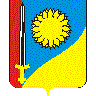 АДМИНИСТРАЦИЯ НИКОЛАЕВСКОГО СЕЛЬСКОГО ПОСЕЛЕНИЯ ЩЕРБИНОВСКОГО РАЙОНАПОСТАНОВЛЕНИЕ
\АДМИНИСТРАЦИЯ НИКОЛАЕВСКОГО СЕЛЬСКОГО ПОСЕЛЕНИЯ ЩЕРБИНОВСКОГО РАЙОНАПОСТАНОВЛЕНИЕ
\от __________________№___________село Николаевкасело Николаевка